1 Класс. Теоретический материал для изучения и запоминания: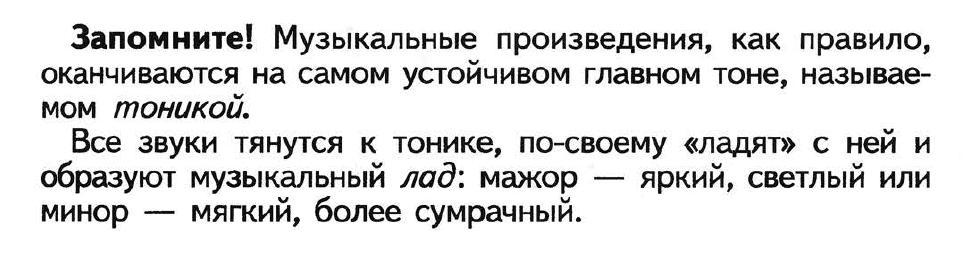 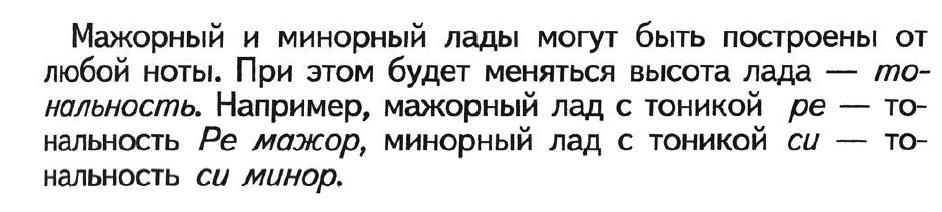 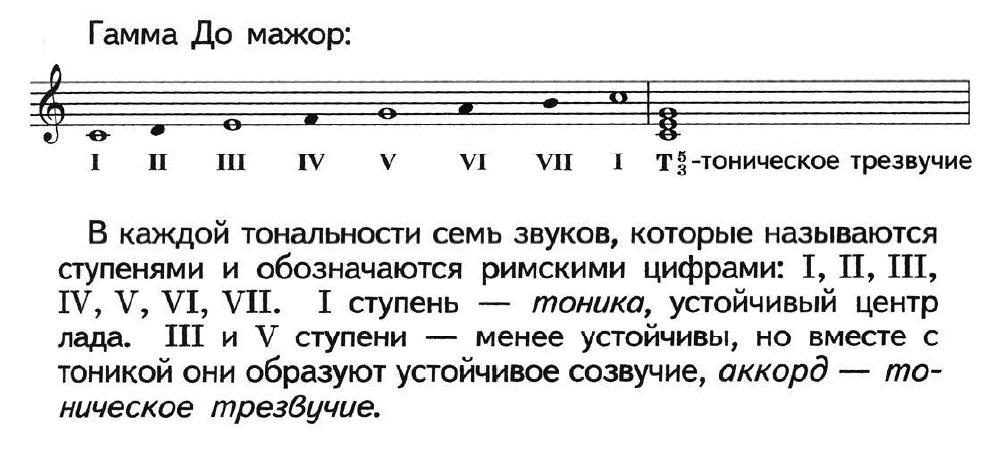 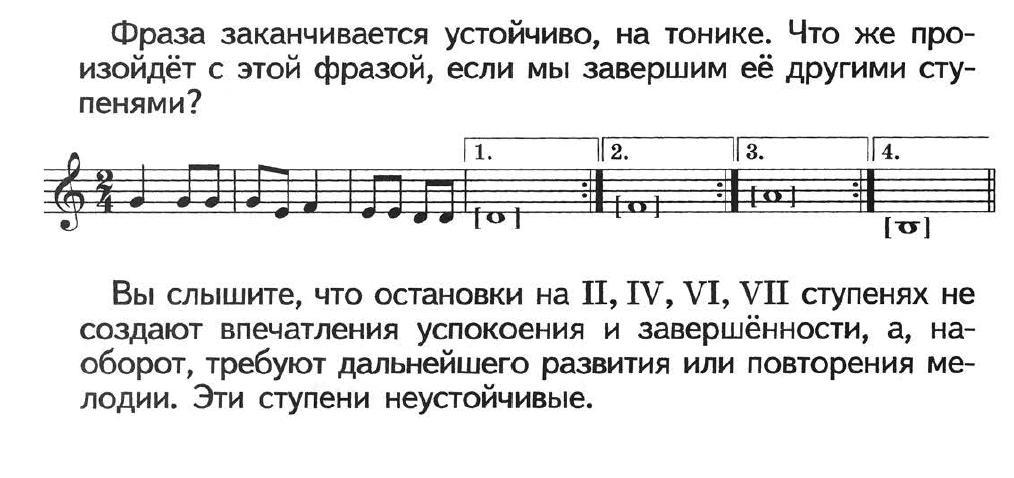 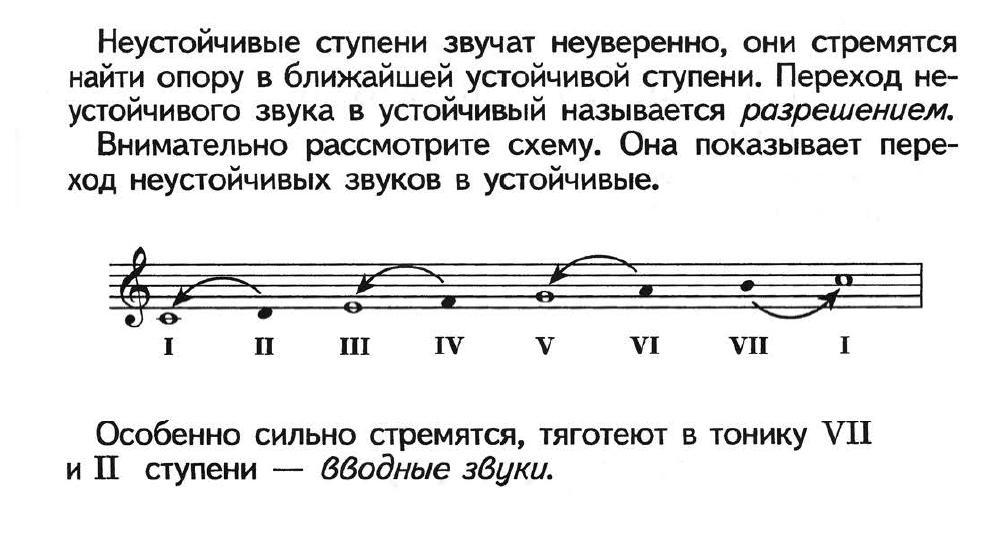 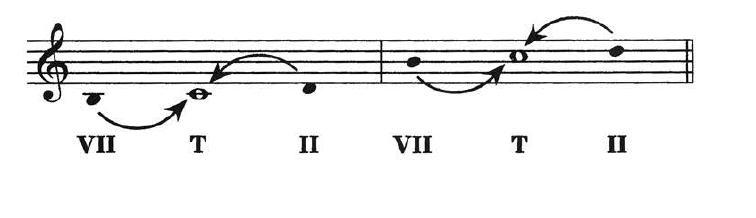 ДОМАШНЕЕ ЗАДАНИЕ (1 класс по 8ми-летней программе – вторник 14.00):Петь гамму До мажор в следующих ритмах: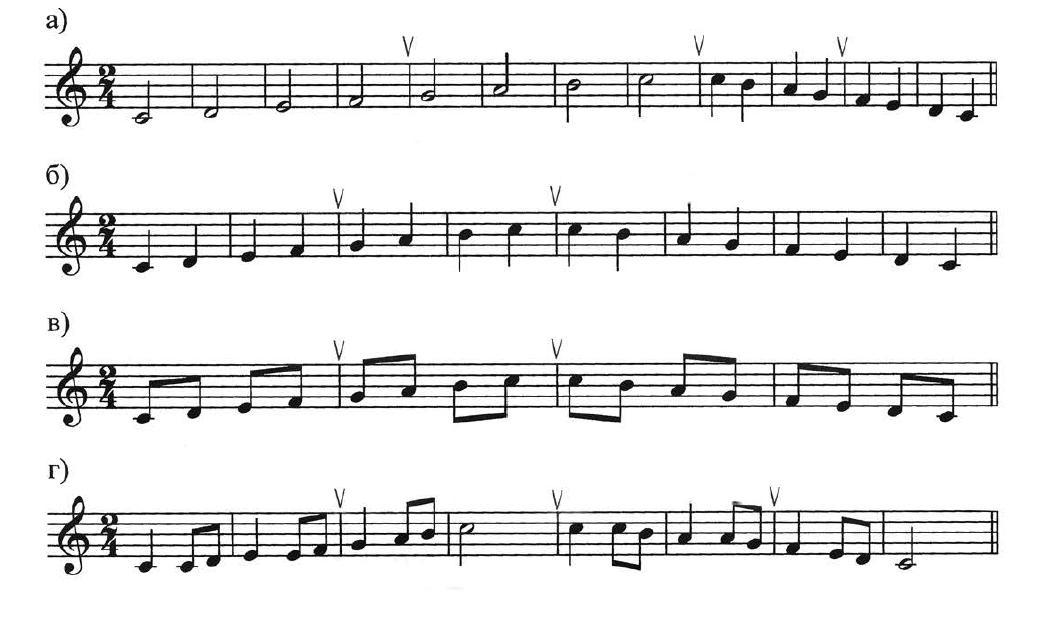 Из учебника Н.Баева и Т.Зебряк петь номера и упражнения на стр.13 (№30-33)В Рабочей тетради стр.23 гамма До мажор.ДОМАШНЕЕ ЗАДАНИЕ (1 класс по 5ми-летней программе – вторник 15.20):Петь гамму До мажор в следующих ритмах:В Рабочей тетради стр.25 номера 5, 7, 8,9.Петь: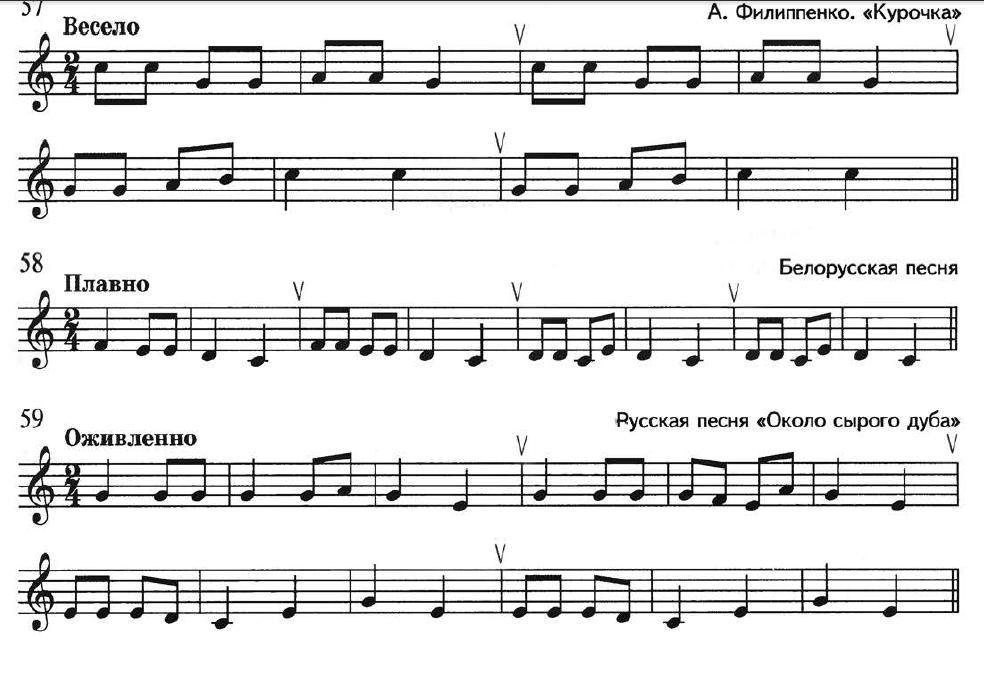 